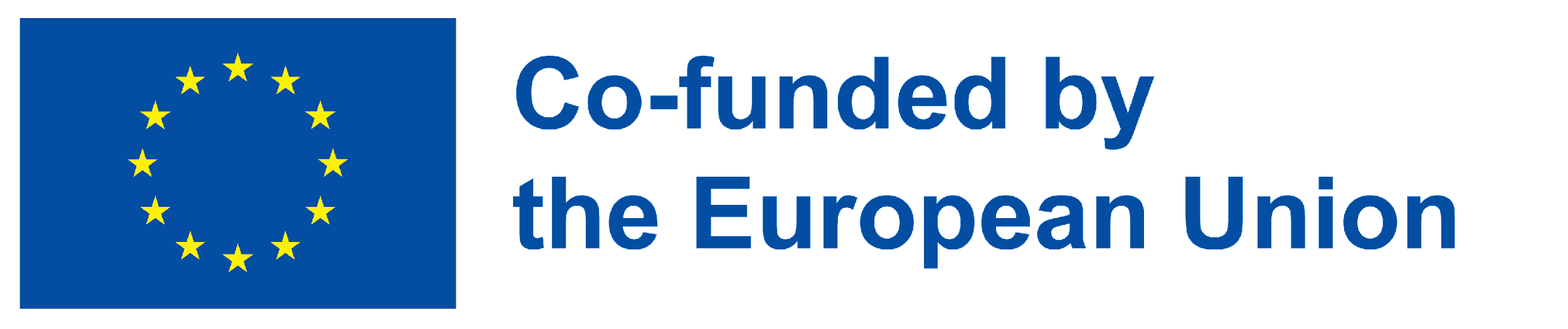 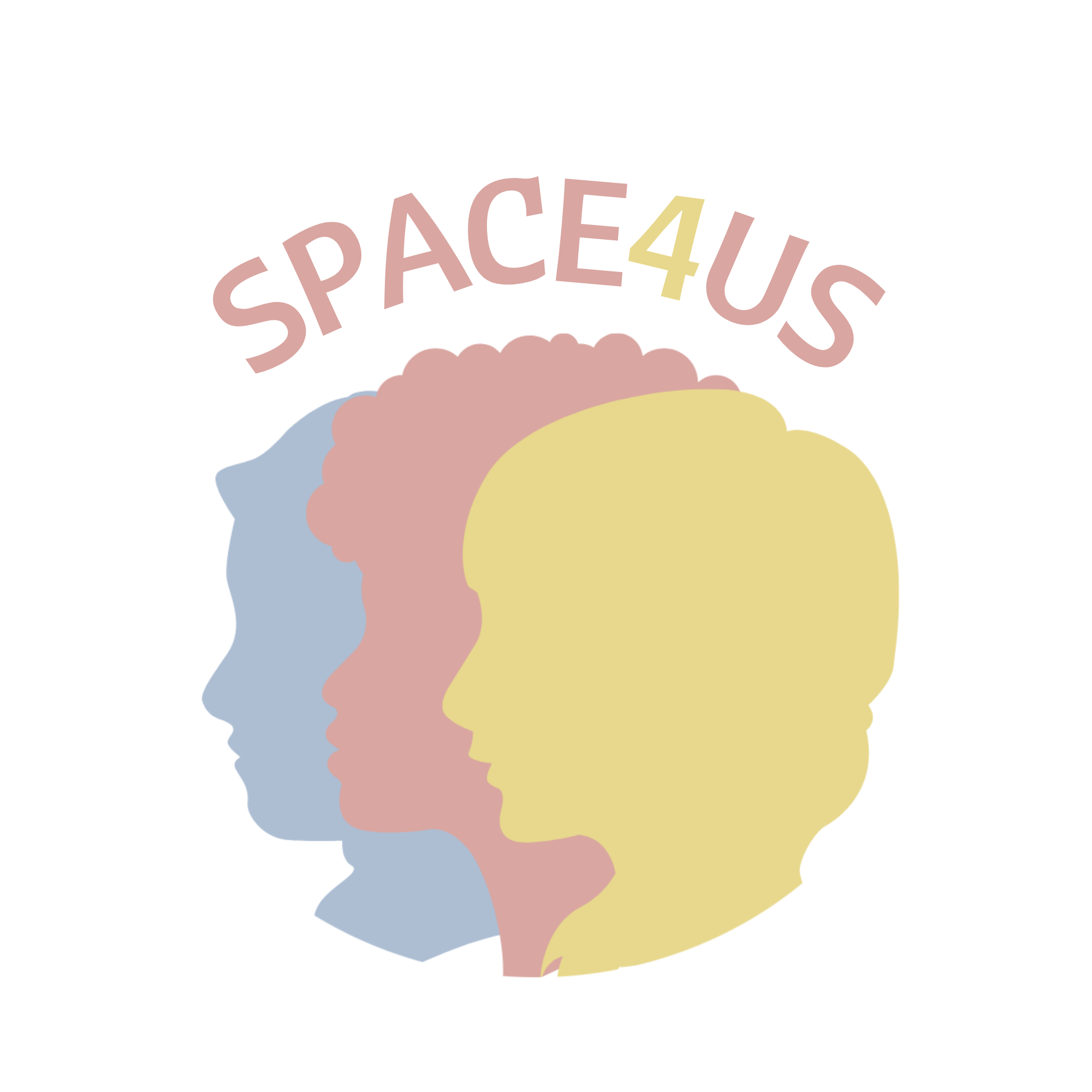 Numer projektu: 2021-1-IT03-KA220-YOU-000028810TYTUŁRĘCE_INTERSEKCJONALNE BABECZKIRĘCE_INTERSEKCJONALNE BABECZKIRĘCE_INTERSEKCJONALNE BABECZKIDATA I MIEJSCECZAS TRWANIA 60 minutOSOBA PROWADZĄCAUCZESTNICY WIEKI NUMER10 do 15 dziewcząt. 13 do 21 lat.10 do 15 dziewcząt. 13 do 21 lat.10 do 15 dziewcząt. 13 do 21 lat.TEMATYNierówności. Intersekcjonalność.Nierówności. Intersekcjonalność.Nierówności. Intersekcjonalność.CELEZajęcie się strukturalnym wymiarem nierówności społecznych i sposobem, w jaki wpływa on na konkretne życie jednostek.Zdefiniowanie pojęcia intersekcjonalności.Zajęcie się strukturalnym wymiarem nierówności społecznych i sposobem, w jaki wpływa on na konkretne życie jednostek.Zdefiniowanie pojęcia intersekcjonalności.Zajęcie się strukturalnym wymiarem nierówności społecznych i sposobem, w jaki wpływa on na konkretne życie jednostek.Zdefiniowanie pojęcia intersekcjonalności.EFEKTY UCZENIA SIĘZapewnienie dziewczętom zasobów do analizy strukturalnych i intersekcjonalnych wymiarów nierówności społecznych.Promowanie zdolności artystycznych dziewcząt.Zapewnienie dziewczętom zasobów do analizy strukturalnych i intersekcjonalnych wymiarów nierówności społecznych.Promowanie zdolności artystycznych dziewcząt.Zapewnienie dziewczętom zasobów do analizy strukturalnych i intersekcjonalnych wymiarów nierówności społecznych.Promowanie zdolności artystycznych dziewcząt.MATERIAŁY, NARZĘDZIA I ZASOBY:Babeczki bez dekoracji - 1 na uczestnika.Materiały do dekorowania babeczek - 10 rodzajów, po 1 na pytanie.METODY:Dekoracja babeczek.OPIS DZIAŁAŃOPIS DZIAŁAŃWPROWADZENIE(czas trwania - 5 minut)Daj każdej z dziewczynek po 1 nieudekorowanej babeczce i wyjaśnij im, jak będzie przebiegało ćwiczenie. DZIAŁANIE GŁÓWNE(czas trwania - 45 minut)Głównym elementem warsztatów jest ćwiczenie polegające na dekorowaniu babeczek. Ćwiczenie ma na celu pobudzenie zdolności artystycznych dziewcząt, a jednocześnie służy jako podstawa do dyskusji na temat nierówności społecznych i intersekcjonalności.Wyjaśnij dziewczynkom, jak będzie przebiegać ćwiczenie. Będzie 15 różnych rodzajów materiałów, które każda dziewczynka będzie mogła wykorzystać do udekorowania swojej babeczki. Jednakże, dziewczynki będą miały dostęp do tych materiałów tylko wtedy, gdy odpowiedzą twierdząco na pytania.Zacznij zadawać pytania dziewczynom. Pytania należy zadawać po kolei, zawsze najpierw prezentując materiały uczestniczkom. Dziewczyny, które odpowiedziały twierdząco na pytania, powinny zebrać materiał i położyć go obok swojej babeczki. Możesz wykorzystać niektóre z poniższych pytań (jednak pytania powinny być dostosowane do realiów grupy):Czy kiedykolwiek czułeś się dyskryminowany z powodu swojej tożsamości płciowej?Czy kiedykolwiek unikałeś trzymania się za ręce ze swoim partnerem w obawie przed molestowaniem?Czy kiedykolwiek czułeś, że nie możesz uczestniczyć w działalności sportowej lub artystycznej z powodu braku środków materialnych? Czy kiedykolwiek czułeś się dyskryminowany/wyśmiewany ze względu na swój kolor skóry? Czy kiedykolwiek czułeś się niebezpiecznie w środkach transportu publicznego z powodu swojej płci?Czy kiedykolwiek czułaś, że nie możesz iść do danego fryzjera, bo nie wiedziałby jak obciąć Twoje włosy?Po zadaniu wszystkich pytań dziewczyny mogą przystąpić do dekorowania swoich babeczek - w dowolny sposób. ZAKOŃCZENIE + OCENA(czas trwania - 10 minut)Ćwiczenie kończy się chwilą refleksji i dyskusji nad różnorodnością wyników babeczek.Zbierz babeczki i zachęć do rozmowy wokół następujących tematów:Czy babeczki różnią się od siebie wyglądem?Jak myślisz, co spowodowało tę różnicę? Osoba prowadząca powinna poprowadzić rozmowę w kierunku uświadomienia dziewczynkom, jak różne odpowiedzi na pytania spowodowały, że miały dostęp do różnych zasobów do dekoracji babeczek.Podobnie jak w aktywności, pozycje społeczne, które zajmujemy, dają nam dostęp do różnych i nierównych zasobów. Czasami zajmujemy pozycje, które blokują dostęp do zasobów, innym razem zajmujemy pozycje, które pozwalają nam na łatwiejszy do nich dostęp.Po części to właśnie oznacza termin intersekcjonalności. Termin intersekcjonalność został wprowadzony pod koniec lat 80. przez teoretyczki feministyczne, które zamierzały zerwać z esencjalistyczną koncepcją tego, co znaczyło być kobietą, a także zbadać, jak płeć, rasa, klasa społeczna i systemy tożsamości społecznej były wzajemnie powiązane w generowaniu hierarchii władzy i przywilejów. Uważa się, że koncepcja ta została po raz pierwszy użyta przez Kimberlé Crenshaw. Crenshaw (1989, s.149), używa sytuacji tranzytowej do wyjaśnienia tego pojęcia: "Rozważ analogię do ruchu na skrzyżowaniu, nadjeżdżającego i odjeżdżającego we wszystkich czterech kierunkach. Dyskryminacja, podobnie jak ruch przez skrzyżowanie, może płynąć w jednym kierunku, a może płynąć w innym. Jeśli na skrzyżowaniu dojdzie do wypadku, może on być spowodowany przez samochody jadące z dowolnej liczby kierunków, a czasem ze wszystkich. Podobnie, jeśli Czarna kobieta jest poszkodowana, ponieważ znajduje się na skrzyżowaniu, jej szkoda może wynikać z dyskryminacji płciowej lub dyskryminacji rasowej".Czas na jedzenie!BIBLIOGRAFIACrenshaw, K. (1989). Demarginalizing the Intersection of Race and Sex: A Black Feminist Critique of Antidiscrimination Doctrine, Feminist Theory and Antirracist Politics. University of Chicago Legal Forum, 1:139-167. Url: https://philarchive.org/rec/CREDTI